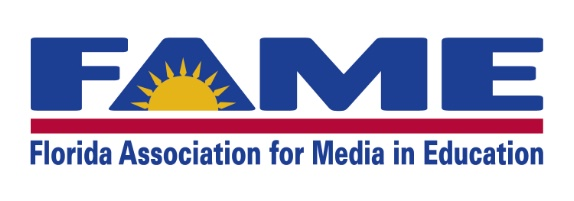 COMMITTEE REPORTING FORMCommittee Name: Report Date: 02/02/19Committee Chair(s):  Committee Members: Date/Time of Upcoming Meeting(s): General Committee Update:Are there any issues that require the Board’s immediate attention or vote for the 2/02/19 meeting? Results of contact made from Committee Interest Survey:Strategic Plan-Progress made and/or plans for how your Committee has helped/plans on addressing goals pertaining to your Committee:Policies and Procedures Handbook for your Committee (Questions/Changes Needed/Upcoming Timeline tasks your Committee will be working on):Needs/Requests: Additional comments: